ANNEE UNIVERSITAIRE : 2021- 2022CONSERVATOIRE NATIONAL DES ARTS ET MÉTIERS VOTRE PLAN DE FORMATION  Diplôme : ………M2 - GRH ET SOCIOLOGIE DU TRAVAIL - ………………… 	             Code du diplôme : MR11201A	 Unités d’enseignement auxquelles vous souhaitez vous inscrire ATTENTION : L’inscription au diplôme et aux unités d’enseignement qui le composent ne confère pas le statut d’étudiant. 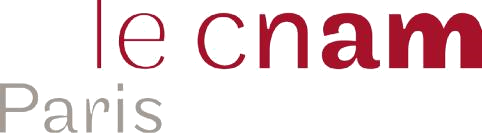  - MERCI DE CONSULTER LE PLANNING ET LE CALENDRIER DES COURS du M2 -*HT : présentiel, en cours du soir 	                                        FOD : formation à distance   TO : présentiel, en cours du jour 	                                                                         FS : formation mixte (présentiel + distance) Nom : ……à préciser                                                          Prénom : à préciser 	 Téléphone : ……à préciser                                                Email : ……à préciser  Je reconnais avoir pris connaissance et accepte le plan de formation proposé ci-dessus. 	Date :  	 	 	Signature :   Ce document est indispensable pour toute inscription dans un diplôme soumis à candidature.M2-MR11201AM2-MR11201AM2-MR11201AM2-MR11201ACode de l'UE Modalité * Semestre 1 Semestre 2 Code de l'UE Modalité * Semestre 1 Semestre 2 